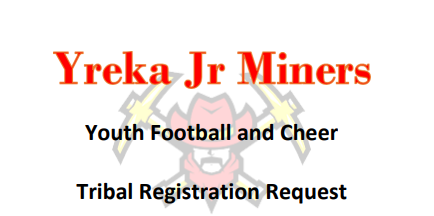 2024 Youth Football and Cheer Payment RequestPlease take this form to your sponsoring tribe to request payment for participation. Your sponsoring tribal office will need to email this form back to us at yrekajrminers@gmail.com . Once we receive confirmation from tribe of payment verification, we will email you a Code to register with the approval amount. $199 due 12/8/2023-2/28/2024 Veteran Registration $250.00 due 3/1/2024-7/19/2024 Open RegistrationRegistered Player Name _______________________________________________Parent/Guardian Name _______________________________________________ Phone Number ______________________________________________________ Parent Email ______________________________________________________Tribe Contact Name and Phone_________________________________________Amount of approved tribal contribution ___________ Date of Approval___________Tribe Contact Players must be registered online at yrekajrminers.com. Not Included required items:Football cleats and socksCheer shoes, socks, spanks, leggings, and body liner are required items not included in the registration price.Please make Checks Payable to Yreka Jr Miners P.O. Box 812 Yreka, CA 96097 Thank you for your support! We are a nonprofit and all contributions are tax deductible. EIN#82-1518657